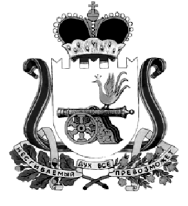 АДМИНИСТРАЦИЯ МУНИЦИПАЛЬНОГО ОБРАЗОВАНИЯ«КАРДЫМОВСКИЙ РАЙОН» СМОЛЕНСКОЙ ОБЛАСТИП О С Т А Н О В Л Е Н И Еот 31.03.2022   № 00207В соответствии со статьей 179,179.3 Бюджетного кодекса Российской Федерации, руководствуясь Федеральным законом «Об общих принципах организации местного самоуправления в Российской Федерации», постановлением Администрации муниципального образования «Кардымовский район» Смоленской области от 11.02.2022  №  00069 «Об утверждении Порядка  принятия решений о разработке муниципальных программ, их формирования и реализации в муниципальном образовании «Кардымовский район» Смоленской области», Администрация муниципального образования «Кардымовский район» Смоленской областипостановляет:Утвердить прилагаемую муниципальную программу «Создание беспрепятственного доступа лиц с ограниченными возможностями, проживающих на территории муниципального образования «Кардымовский район» Смоленской области, к объектам социальной инфраструктуры».Признать утратившими силу:постановление Администрации муниципального образования Кардымовский район» Смоленской области от 17.02.2020 г. № 00104                              «Об утверждении муниципальной программы «Создание беспрепятственного доступа лиц с ограниченными возможностями, проживающих на территории муниципального образования «Кардымовский район» Смоленской области, к объектам социальной инфраструктуры»;постановление Администрации муниципального образования Кардымовский район» Смоленской области от 30.12.2021 г. № 00630 «О внесении изменений в муниципальную программу «Создание беспрепятственного доступа лиц с ограниченными возможностями, проживающих на территории муниципального образования «Кардымовский район» Смоленской области, к объектам социальной инфраструктуры».Контроль исполнения настоящего постановления возложить на заместителя Главы муниципального образования «Кардымовский район» Смоленской области (Д.В. Тарасов).МУНИЦИПАЛЬНАЯ ПРОГРАММА«СОЗДАНИЕ БЕСПРЕПЯТСТВЕННОГО ДОСТУПА ЛИЦ С ОГРАНИЧЕННЫМИ ВОЗМОЖНОСТЯМИ, ПРОЖИВАЮЩИМИ НА ТЕРРИТОРИИ МУНИЦИПАЛЬНОГО ОБРАЗОВАНИЯ «КАРДЫМОВСКИЙ РАЙОН» СМОЛЕНСКОЙ ОБЛАСТИ, К ОБЪЕКТАМ СОЦИАЛЬНОЙ ИНФРАСТРУКТУРЫ»ПАСПОРТмуниципальной программыОсновные положенияПоказатели муниципальной программыСтруктура муниципальной программыФинансовое обеспечение муниципальной программыПриложение к паспорту муниципальной программыСВЕДЕНИЯ о показателях муниципальной программыРаздел 1. Стратегические приоритеты в сфере реализации муниципальной программыРассматривая инвалидность как один из показателей здоровья населения, следует отметить, что высокий уровень инвалидности в Кардымовском районе является важнейшей государственной проблемой.Во многом это обусловлено высоким уровнем заболеваемости и травматизма населения, неблагоприятной экологической обстановкой.При этом в структуре причин первичной инвалидности преобладают заболевания органов кровообращения и злокачественные новообразования. Отмечается увеличение в структуре первичной инвалидности психических расстройств.Наиболее многочисленными по составу и характерным особенностям взаимодействия с окружающей средой являются четыре основные группы (категории) инвалидов:- инвалиды с поражением опорно-двигательного аппарата, использующие при передвижении вспомогательные средства (кресла-коляски, костыли, ходунки и т.д.);- инвалиды с дефектами органа зрения, использующие при ориентации в пространстве трости;- инвалиды с дефектами органа слуха;- инвалиды со сниженными ментальными возможностями.Полноценная жизнедеятельность большинства инвалидов невозможна без оказания им различных видов помощи и услуг, соответствующих их социальным потребностям.В настоящее время большинство зданий и сооружений, а также прилегающих к ним территорий не оборудовано специальными приспособлениями для инвалидов (отсутствуют входные группы, внутренние пути перемещения и зоны оказания услуг). Недостаточное количество низкопольного автотранспорта осложняет передвижение инвалидов.Реализация мероприятий Программы позволит приспособить функционирующие объекты социальной инфраструктуры к нуждам инвалидов, будет способствовать созданию условий для строительства социально значимых объектов с учетом обеспечения доступности их для лиц с ограниченными  возможностями.Раздел 2. Сведения о региональных проектахФинансирование по региональным проектам не предусмотрено.Раздел 3. Сведения о ведомственных проектахФинансирование по ведомственным проектам не предусмотрено.Раздел 4. Паспорта комплексов процессных мероприятийПАСПОРТ комплекса процессных мероприятий «Оснащение действующих объектов социальной, инженерной, транспортной, производственной инфраструктуры, информации и связи материально-техническими средствами, обеспечивающими беспрепятственный доступ к ним инвалидов с учетом их потребностей»Общие положенияПоказатели реализации комплекса процессных мероприятийРаздел 5. Сведения о финансировании структурных элементов муниципальной программыОб утверждении муниципальной программы «Создание беспрепятственного доступа лиц с ограниченными возможностями, проживающих на территории муниципального образования «Кардымовский район» Смоленской области, к объектам социальной инфраструктуры»Глава муниципального образования «Кардымовский район» Смоленской областиП.П. НикитенковПриложение к постановлению Администрации муниципального образования«Кардымовский район» Смоленской областиот 31.03.2022 г. № 00207УТВЕРЖДЕНАпостановлением Администрации муниципального образования«Кардымовский район» Смоленской областиот 31.03.2022 г. № 00207Наименование муниципальной программыСоздание беспрепятственного доступа лиц с ограниченными возможностями, проживающих на территории муниципального образования «Кардымовский район» Смоленской области, к объектам социальной инфраструктуры (далее – Программа)Ответственный исполнитель муниципальной программыОтдел строительства, ЖКХ, транспорта, связи Администрации муниципального образования «Кардымовский район» Смоленской области. Начальник отдела Воронцова Ирина ВладимировнаПериод реализации муниципальной программы2022-2027 годыЦель муниципальной программыСоздание для инвалидов и маломобильных групп населения (далее - инвалиды) свободного доступа к муниципальным и социальным учреждениям.Объемы финансового обеспечения муниципальной программыОбщий объем финансирования Программы составит - 150,0 тыс.рублей, в т.ч.:- за счет средств муниципального образования «Кардымовский район» Смоленской области (далее также - районный бюджет) - 150,0 тыс. рублей.По годам объем финансирования будет следующим:2022 год - 25,0 тыс. руб., из них:- средства районного бюджета 25,0 тыс. руб.2023 год - 25,0 тыс. руб., из них:- средства районного бюджета 25,0 тыс. руб.2024 год - 25,0 тыс. руб., из них:- средства районного бюджета 25,0  тыс. руб.2025 год - 25,0 тыс. руб., из них:- средства районного бюджета 25,0 тыс. руб.2026 год - 25,0 тыс. руб., из них:- средства районного бюджета 25,0  тыс. руб.2027 год - 25,0 тыс. руб., из них:- средства районного бюджета 25,0 тыс. руб.№ п/пНаименование показателяЕдиница измеренияБазовое значение показателя (2021 год)Планируемое значение показателяПланируемое значение показателяПланируемое значение показателяПланируемое значение показателяПланируемое значение показателяПланируемое значение показателя№ п/пНаименование показателяЕдиница измеренияБазовое значение показателя (2021 год)2022 год2023 год2024 год2025 год2026 год2027 год12345678910Доля социально значимых объектов социальной инфраструктуры, оборудованных с целью обеспечения их доступности для лиц с ограниченными возможностями%62646668707274Доля учреждений социального обслуживания населения, обеспеченных специализированным автомобильным транспортом для лиц с ограниченными возможностями%25252525252525№ п/пЗадача структурного элементаКраткое описание ожидаемых эффектов от реализации задачи структурного элементаСвязь с показателями12341. Региональный проект 1. Региональный проект 1. Региональный проект 1. Региональный проект Участие в региональных проектах не предусмотреноУчастие в региональных проектах не предусмотреноУчастие в региональных проектах не предусмотреноУчастие в региональных проектах не предусмотрено2. Ведомственный проект 2. Ведомственный проект 2. Ведомственный проект 2. Ведомственный проект Участие в ведомственных проектах не предусмотреноУчастие в ведомственных проектах не предусмотреноУчастие в ведомственных проектах не предусмотреноУчастие в ведомственных проектах не предусмотрено3. Комплекс процессных мероприятий «Оснащение действующих объектов социальной, инженерной, транспортной, производственной инфраструктуры, информации и связи материально-техническими средствами, обеспечивающими беспрепятственный доступ к ним инвалидов с учетом их потребностей»3. Комплекс процессных мероприятий «Оснащение действующих объектов социальной, инженерной, транспортной, производственной инфраструктуры, информации и связи материально-техническими средствами, обеспечивающими беспрепятственный доступ к ним инвалидов с учетом их потребностей»3. Комплекс процессных мероприятий «Оснащение действующих объектов социальной, инженерной, транспортной, производственной инфраструктуры, информации и связи материально-техническими средствами, обеспечивающими беспрепятственный доступ к ним инвалидов с учетом их потребностей»3. Комплекс процессных мероприятий «Оснащение действующих объектов социальной, инженерной, транспортной, производственной инфраструктуры, информации и связи материально-техническими средствами, обеспечивающими беспрепятственный доступ к ним инвалидов с учетом их потребностей»Начальник отдела строительства, ЖКХ, транспорта, связи Администрации муниципального образования «Кардымовский район» Смоленской области Воронцова Ирина ВладимировнаНачальник отдела строительства, ЖКХ, транспорта, связи Администрации муниципального образования «Кардымовский район» Смоленской области Воронцова Ирина ВладимировнаНачальник отдела строительства, ЖКХ, транспорта, связи Администрации муниципального образования «Кардымовский район» Смоленской области Воронцова Ирина ВладимировнаНачальник отдела строительства, ЖКХ, транспорта, связи Администрации муниципального образования «Кардымовский район» Смоленской области Воронцова Ирина Владимировна3.1.Обеспечение равного доступа инвалидов к приоритетным объектам и услугам в сферах жизнедеятельности инвалидов и других маломобильных групп населенияулучшение качества жизни инвалидов и повышение уровня доступности приоритетных объектов социальной инфраструктуры для инвалидов и других маломобильных групп населениядоля социально значимых объектов социальной инфраструктуры, оборудованных с целью обеспечения их доступности для лиц с ограниченными возможностями3.2.Обеспечение учреждений социального обслуживания населения специализированным автомобильным транспортом для лиц с ограниченными возможностямиувеличение количества действующих объектов социальной, инженерной, транспортной, производственной инфраструктуры, информации и связи специализированным автомобильным транспортомдоля учреждений социального обслуживания населения, обеспеченных специализированным автомобильным транспортом для лиц с ограниченными возможностямиИсточник финансового обеспеченияОбъем финансового обеспечения по годам реализации (тыс.руб.)Объем финансового обеспечения по годам реализации (тыс.руб.)Объем финансового обеспечения по годам реализации (тыс.руб.)Объем финансового обеспечения по годам реализации (тыс.руб.)Объем финансового обеспечения по годам реализации (тыс.руб.)Объем финансового обеспечения по годам реализации (тыс.руб.)Объем финансового обеспечения по годам реализации (тыс.руб.)Источник финансового обеспечениявсего2022год2023год2024  год2025 год2026 год2027 год12345В целом по муниципальной программе, в том числе:150,025,025,025,025,025,025,0районный бюджет150,025,025,025,025,025,025,0№ п/пНаименование показателяМетодика расчета показателя или источник получения информации о значении показателя (наименование формы статистического наблюдения, реквизиты документа об утверждении методики и т.д.)123Доля социально значимых объектов социальной инфраструктуры, оборудованных с целью обеспечения их доступности для лиц с ограниченными возможностямиМетодика расчета:Дн/Д х 100Дн – количество социально значимых объектов социальной инфраструктуры, оборудованных с целью обеспечения их доступности для лиц с ограниченными возможностями;Д – общее количество социально значимых объектов социальной инфраструктуры.Доля учреждений социального обслуживания населения, обеспеченных специализированным автомобильным транспортом для лиц с ограниченными возможностямиМетодика расчета:Ос/О х 100Ос – количество учреждений социального обслуживания населения, обеспеченных специализированным автомобильным транспортом;О – общее количество учреждений социального обслуживания населения.Ответственный за выполнение комплекса процессных мероприятийНачальник отдела строительства, ЖКХ, транспорта, связи Администрации муниципального образования «Кардымовский район» Смоленской области Воронцова Ирина ВладимировнаСвязь с муниципальной программоймуниципальная программа «Создание беспрепятственного доступа лиц с ограниченными возможностями, проживающих на территории муниципального образования «Кардымовский район» Смоленской области, к объектам социальной инфраструктуры»№ п/пНаименование показателя реализацииЕдиница измеренияБазовое значение показателя реализации (2021 год)Планируемое значение показателя реализации Планируемое значение показателя реализации Планируемое значение показателя реализации Планируемое значение показателя реализации Планируемое значение показателя реализации Планируемое значение показателя реализации № п/пНаименование показателя реализацииЕдиница измеренияБазовое значение показателя реализации (2021 год)2022 год2023 год2024 год2025 год2026 год2027 год12345678910Доля социально значимых объектов социальной инфраструктуры, оборудованных с целью обеспечения их доступности для лиц с ограниченными возможностями%62646668707274Доля учреждений социального обслуживания населения, обеспеченных специализированным автомобильным транспортом для лиц с ограниченными возможностями%25252525252525№ п/пНаименованиеУчастник муниципальной программыИсточник финансового обеспече ния Объем средств на реализацию муниципальной программы на очередной финансовый год и плановый период (тыс. рублей)Объем средств на реализацию муниципальной программы на очередной финансовый год и плановый период (тыс. рублей)Объем средств на реализацию муниципальной программы на очередной финансовый год и плановый период (тыс. рублей)Объем средств на реализацию муниципальной программы на очередной финансовый год и плановый период (тыс. рублей)Объем средств на реализацию муниципальной программы на очередной финансовый год и плановый период (тыс. рублей)Объем средств на реализацию муниципальной программы на очередной финансовый год и плановый период (тыс. рублей)Объем средств на реализацию муниципальной программы на очередной финансовый год и плановый период (тыс. рублей)№ п/пНаименованиеУчастник муниципальной программыИсточник финансового обеспече ния Всего2022 год2023 год2024 год2025 год2026 год2027 год1. Региональный проект 1. Региональный проект 1. Региональный проект 1. Региональный проект 1. Региональный проект 1. Региональный проект 1. Региональный проект 1. Региональный проект 1. Региональный проект 1. Региональный проект 1. Региональный проект Финансирование по региональным проектам не предусмотрено.Финансирование по региональным проектам не предусмотрено.Финансирование по региональным проектам не предусмотрено.Финансирование по региональным проектам не предусмотрено.Финансирование по региональным проектам не предусмотрено.Финансирование по региональным проектам не предусмотрено.Финансирование по региональным проектам не предусмотрено.Финансирование по региональным проектам не предусмотрено.Финансирование по региональным проектам не предусмотрено.Финансирование по региональным проектам не предусмотрено.Финансирование по региональным проектам не предусмотрено.2. Ведомственный проект 2. Ведомственный проект 2. Ведомственный проект 2. Ведомственный проект 2. Ведомственный проект 2. Ведомственный проект 2. Ведомственный проект 2. Ведомственный проект 2. Ведомственный проект 2. Ведомственный проект 2. Ведомственный проект Финансирование по  ведомственным проектам не предусмотрено.Финансирование по  ведомственным проектам не предусмотрено.Финансирование по  ведомственным проектам не предусмотрено.Финансирование по  ведомственным проектам не предусмотрено.Финансирование по  ведомственным проектам не предусмотрено.Финансирование по  ведомственным проектам не предусмотрено.Финансирование по  ведомственным проектам не предусмотрено.Финансирование по  ведомственным проектам не предусмотрено.Финансирование по  ведомственным проектам не предусмотрено.Финансирование по  ведомственным проектам не предусмотрено.Финансирование по  ведомственным проектам не предусмотрено.3. Комплекс процессных мероприятий «Оснащение действующих объектов социальной, инженерной, транспортной, производственной инфраструктуры, информации и связи материально-техническими средствами, обеспечивающими беспрепятственный доступ к ним инвалидов с учетом их потребностей»3. Комплекс процессных мероприятий «Оснащение действующих объектов социальной, инженерной, транспортной, производственной инфраструктуры, информации и связи материально-техническими средствами, обеспечивающими беспрепятственный доступ к ним инвалидов с учетом их потребностей»3. Комплекс процессных мероприятий «Оснащение действующих объектов социальной, инженерной, транспортной, производственной инфраструктуры, информации и связи материально-техническими средствами, обеспечивающими беспрепятственный доступ к ним инвалидов с учетом их потребностей»3. Комплекс процессных мероприятий «Оснащение действующих объектов социальной, инженерной, транспортной, производственной инфраструктуры, информации и связи материально-техническими средствами, обеспечивающими беспрепятственный доступ к ним инвалидов с учетом их потребностей»3. Комплекс процессных мероприятий «Оснащение действующих объектов социальной, инженерной, транспортной, производственной инфраструктуры, информации и связи материально-техническими средствами, обеспечивающими беспрепятственный доступ к ним инвалидов с учетом их потребностей»3. Комплекс процессных мероприятий «Оснащение действующих объектов социальной, инженерной, транспортной, производственной инфраструктуры, информации и связи материально-техническими средствами, обеспечивающими беспрепятственный доступ к ним инвалидов с учетом их потребностей»3. Комплекс процессных мероприятий «Оснащение действующих объектов социальной, инженерной, транспортной, производственной инфраструктуры, информации и связи материально-техническими средствами, обеспечивающими беспрепятственный доступ к ним инвалидов с учетом их потребностей»3. Комплекс процессных мероприятий «Оснащение действующих объектов социальной, инженерной, транспортной, производственной инфраструктуры, информации и связи материально-техническими средствами, обеспечивающими беспрепятственный доступ к ним инвалидов с учетом их потребностей»3. Комплекс процессных мероприятий «Оснащение действующих объектов социальной, инженерной, транспортной, производственной инфраструктуры, информации и связи материально-техническими средствами, обеспечивающими беспрепятственный доступ к ним инвалидов с учетом их потребностей»3. Комплекс процессных мероприятий «Оснащение действующих объектов социальной, инженерной, транспортной, производственной инфраструктуры, информации и связи материально-техническими средствами, обеспечивающими беспрепятственный доступ к ним инвалидов с учетом их потребностей»3. Комплекс процессных мероприятий «Оснащение действующих объектов социальной, инженерной, транспортной, производственной инфраструктуры, информации и связи материально-техническими средствами, обеспечивающими беспрепятственный доступ к ним инвалидов с учетом их потребностей»3.1.Установка кнопок вызова персонала для инвалидов в действующих объектах социальной инфраструктурыОтдел строительства, ЖКХ, транспорта, связи Администрация муниципального образования «Кардымовский район» Смоленской областирайонный бюджет150,025,025,025,025,025,025,0Итого по комплексу процессных мероприятийИтого по комплексу процессных мероприятийИтого по комплексу процессных мероприятийрайонный бюджет150,025,025,025,025,025,025,0Всего по муниципальной программеВсего по муниципальной программеВсего по муниципальной программерайонный бюджет150,025,025,025,025,025,025,0